Seniorenbund WeistrachNeuwahlen am 14.09.2021 - FotosAusdruck vom: 18.09.2021Fotobeschriftung: Bezeichnung: 2021 09 14 Obm Übergabe hoch und Obmann Übergabe quer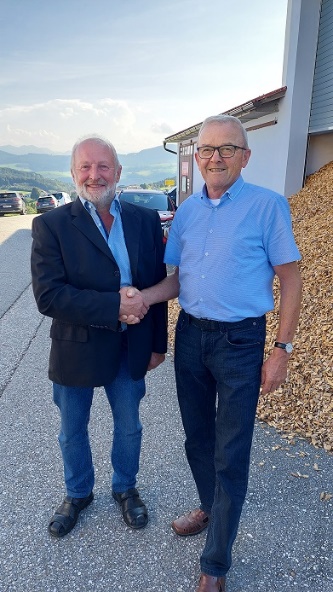 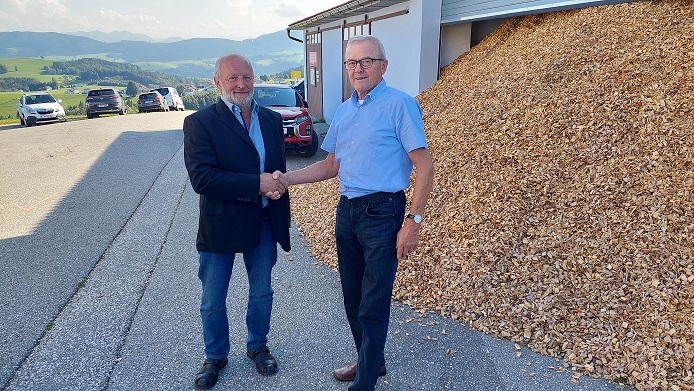 Foto von links nach rechts:Obm. gf. GR Walter Schoiswohl; Ehrenobmann: Ökonomierat Altbürgermeister Ignaz Wieser Foto:	Josef Stöffelbauer================================================================Bezeichnung: 2021 09 14 Obm u OrgRef Übergabe quer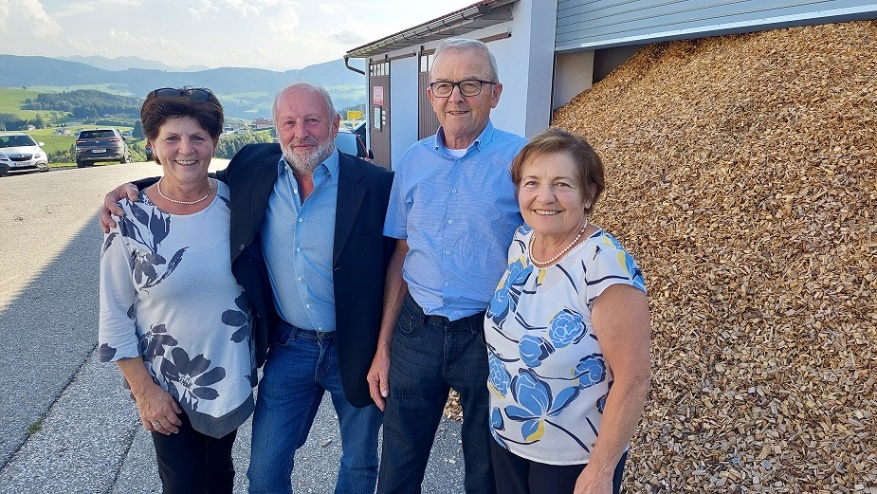 Foto von links nach rechts:Organisationsreferentin Margareta Schoiswohl, Obm. gf. GR Walter Schoiswohl; Ehrenobmann: ÖkR Altbürgermeister Ignaz Wieser und ehemalige Organisationsreferentin Rosa Wieser.Foto:	Josef Stöffelbauer================================================================Bezeichnung: 2021 09 14 Funktionäre Weistrach bisher und neu F1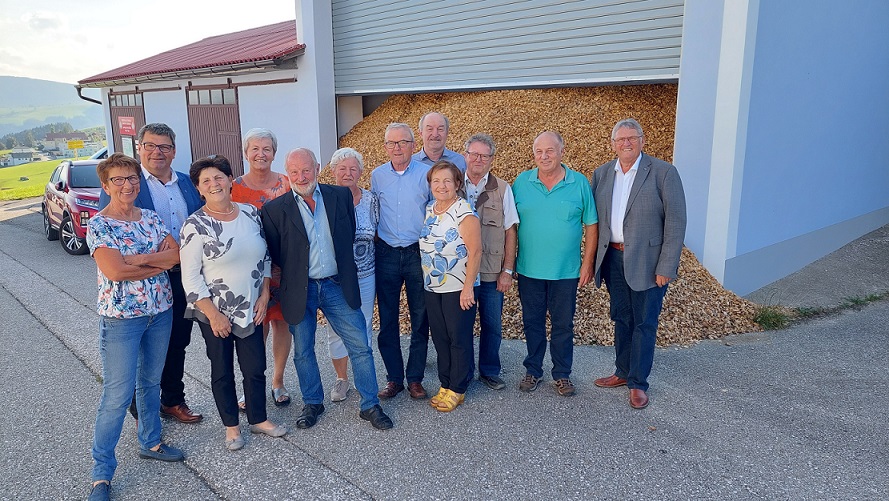 Foto von links nach rechts:1. Rh.: 3. Rechnungsprüferin Hermine Blümel. Organisationsreferentin Margareta Schoiswohl, Obm. gf. GR Walter Schoiswohl, ehemalige Organisationsreferentin Rosa Wieser.2. Rh.: Bürgermeister Erwin Pittersberger, 1. Rechnungsprüferin Helga Stöffelbauer, 2. Rechnungsprüferin Erna Scharnreitner, Ehrenobmann: ÖkR Altbürgermeister Ignaz Wieser, Teilbezirksobmann Johann Maderthaner, 2. Obmann-Stellvertreter gf. GR Johann Steinkellner, Bezirksobmann Johann Brandstetter3. Rh.: 1. Obmann-Stellvertreter und Schriftführer Josef Payrleitner Foto:	Josef Stöffelbauer================================================================Bezeichnung: 2021 09 14 Funktionäre Weistrach bisher und neu F2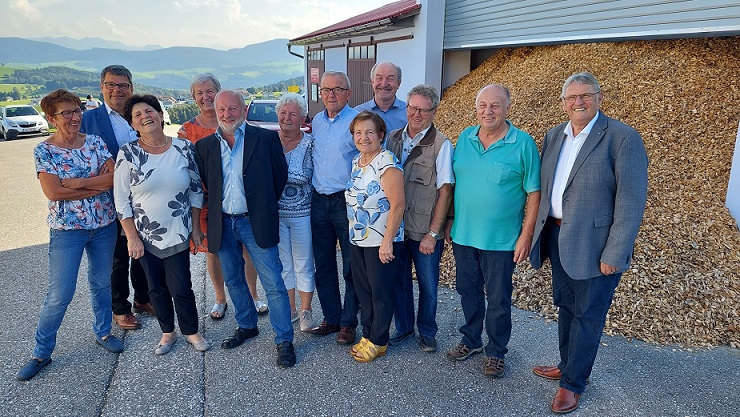 Foto von links nach rechts:1. Rh.: 3. Rechnungsprüferin Hermine Blümel. Organisationsreferentin Margareta Schoiswohl, Obm. gf. GR Walter Schoiswohl, ehemalige Organisationsreferentin Rosa Wieser.2. Rh.: Bürgermeister Erwin Pittersberger, 1. Rechnungsprüferin Helga Stöffelbauer, 2. Rechnungsprüferin Erna Scharnreitner, Ehrenobmann: ÖkR Altbürgermeister Ignaz Wieser, Teilbezirksobmann Johann Maderthaner, 2. Obmann-Stellvertreter gf. GR Johann Steinkellner, Bezirksobmann Johann Brandstetter3. Rh.: 1. Obmann-Stellvertreter und Schriftführer Josef Payrleitner Foto:	Josef StöffelbauerFür ev. Rückfragen stehen:Hr. Obmann Walter Schoiswohl unter der Tel. Nr. 0664/751 084 54 oderHr. Payrleitner Josef 0664/735 522 78 gerne zur Verfügung.